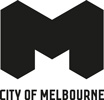 Arts House Program GuideSeason 2, 2006Liquid Architecture 7	4Skid 180- ARENA THEATRE COMPANY	5The Hive– CHAMBER MADE	6Yanagai! Yanagai!– MELBOURNE WORKERS THEATRE	7The Wages of Spin– VERSION 1.0	8URBANology	9Verse– ROBERT HYLTON’S URBAN CLASSICISM	10Crouching Bboy Hidden Dreadlocks – MORGANICS	11Throwdown– WICKIDFORCE	12Le Parkour – TRACE ELEMENTS	13Timepieces– CIRCA	14smaller, poorer, cheaper – ACROBAT	15Exercises in Happiness – PANTHER	16Melbourne Fringe Festival Club	17Mantalk – DAVID WELLS & NEIL THOMAS	18Melbourne International Arts Festival	19Murundak– THE BLACK ARM BAND	20Objects for Meditation– WILLIAM YANG	21The Japanese Garden– CHILDREN’S CHEERING CARPET	22Nortec Collective	23Daniel Bernard Roumain (DBR)and DJ Scientific	24Dusk Till Dawn– CALLUM MORTON DAVID PLEDGER	25apoliticaldance– NOT YET IT’S DIFFICULT	26Slanting into the Void– PEEPSHOW INC	27Gendertopia– TEKNIKUNST	28CultureLAB	29Arts House Team	30How to Book	30Arts House acknowledges and respects the customs and traditions of Indigenous Australians and their special relationship with the land. The artists and organisers respectfully acknowledge that this program takes place on the traditional land of the Wurundjeri people.Arts House is a City of Melbourne initiative committed to nurturing the development, presentation and engagement of new arts practices, works and audiences. Each project presented or developed here would not be possible without the enlightened and generous financial support of the City of Melbourne and many other partners and supporters. art in a dry climate navigates a rich cultural landscape to realise the work of artists who are more often than not the barometers of our times.We are particularly pleased to partner Melbourne International Arts Festival under the artistic direction of Kristy Edmunds in a rich suite of projects across Arts House at Meat Market and North Melbourne Town Hall and beyond. (p30 to 44).At a vital time in Australian history murundak draws together The Black Arm Band – a musical ensemble performing and celebrating Indigenous contemporary music at Hamer Hall over two nights to close this years Festival. Part social memoir, part musical documentary murundak etches an important yet somehow secret artistic legacy into our collective cultural memory.Britain’s Stan’s Cafe uses 33 tonnes of rice to ‘gather’ the population of the Pacific Rim under one roof for their latest performance installation.William Yang returns to Melbourne with Objects for Meditation. In this beautiful and atmospheric work, Yang brings stories to life in a uniquely intimate monologue accompanied by his own photography.Beyond Melbourne International Arts Festival the relationship between the urban environment and arts practice is examined in URBANology – with works by Arena Theatre Company (Skid 180),Robert Hylton Urban Classicism from the UK (Verse) and local artists (Morganics, Wickid Force) whose work is inspired by street culture.Le Parkour, Free Running or Yamakase is also present in URBANology with an explosive demonstration from local group Trace Elements. Equal part sport and urban dance this discipline is directly inspired by a relationship to the built environment.The title of acrobat’s world premiere smaller, poorer, cheaper belies the rich talents of this astonishing ensemble. Those who witnessed acrobat on their last visit to Melbourne will not want to miss the return of this unique group of artists after a three year break.We continue our commitment to supporting local companies presenting provocative works from Chamber Made, Not Yet Its Difficult, Circa, Peepshow, version 1.0, Wells and Thomas, Panther, Callum Morton and David Pledger, TekniKunst and Melbourne Workers Theatre.Culture LAB – Arts House tactical initiative in partnership with Arts Victoria to provide artists and companies with the necessary resources to boldly conceptualise and develop new artistic work hits its stride providing time, space and money to more than 20 artists.Please join us on the journey through art in a dry climate.Arts HouseLiquid Architecture 7Liquid Architecture 7 is a sense specific festival, celebrating the aural experience.Featuring performances and workshops by key international and local sound artists.Immerse yourself in three days of music, sound and sonic culture.Edify your ears.Ticket Price: Concert 1, 2, 3 Full: $25/Conc: $15Early Bird Full: $15/Conc: $10All 3 concerts (Festival Pass)Full: $45/Conc: $30Workshop FreeTime and Dates: Fri 14 & Sat 15 July 8pmSun 16 July 7pmWorkshop Sat 15 July 4pmLocation: Arts House, North Melbourne Town Hall, 521 Queensberry St, North Melbourne Skid 180- ARENA THEATRE COMPANYSkid 180 is a fast-paced journey following a group of urban bmx riders into the chaotic and fractured world of Manchester’s underground bmx scene. Featuring a stunning projected design and a set constructed of ramps, multiple screens and filmic image, Skid 180 integrates live bmx, film, animation, poetry and sound.Ticket Price: Full $28 l  Conc $18Time and Dates: Opens Fri 28 July 7pmThurs 27 July 11am & 1pmFri 28 July 1pm & 7pmSat 29 July 8pmTues 1 Aug 11am & 1pmWed 2 Aug 11am & 8pmThurs 3 & Fri 4 Aug 1pm & 8pmSat 5 Aug 8pm60 minutesLocation: Arts House, North Melbourne Town Hall, 521 Queensberry St, North Melbourne Written by: Louise WallweinDirected by: Rosemary MyersStaging Devised by: Peter Brundle, Graham Clayton-Chance & Rosemary MyersVideo Design: Peter Brundle, Graham Clayton-Chance, Stage & Costume Design: Vanessa Hawkins,Lighting Design: Mark DistinSound Design: Hugh CovillChoreography: Luke George Cast: Curtis Cole, John Deprielle, Rachel Glendevon & Chris MahoneyAn international collaboration between Melbourne’s Arena Theatre Company and Manchester’s Contact(UK).The Hive– CHAMBER MADEWith great wit and irony, The Hive investigates how the modern world goes about creating and exploiting the myth of the artist, in this instance World War 1 Britishpoet Rupert Brooke.Shifting between satire and seriousness, Brooke wanders through the opera as a hapless ghost commentating on the outrageous claims made upon his reputation, and the terrible manipulations of his work and his estate. Acerbic to the end, Brooke’s incisive wit and wisdom rivals the very best of Oscar Wilde.Ticket Price: Full $28 l Preview $15 l eFriends & Conc $20Times and Dates: Thurs 24 Aug – Sun 9 SeptWed - Sat 7.30pmSun 5pm80 minutesLocation: Meat Market, Enter 36 Courtney St, North MelbourneMusic composition: Nicholas VinesDirection: Douglas HortonMusic Direction: Brett Kelly Design: Anna TregloanYanagai! Yanagai!– MELBOURNE WORKERS THEATREOn the banks of the Murray, sacred trees, familiar fishing holes, cheeky dingoes, min-min lights and the spirits of those who went before weave a deep connection to the land. Music, puppetry and touches of magic realism blend the dreaming and memories of Australia’s colonial past with the present. Meanwhile, in a courtroom in Melbourne, members of the Yorta Yorta Aboriginal nation struggle to prove a claim to their land.Yanagai! Yanagai! brings together a clan of Aboriginal storytellers and music to celebrate their survival as an Aboriginal nation in a captivating tale of powerful and generous vision.Ticket Price:  Full $22 l Groups (10+) $12 l Conc $12 l YHA Members $12Time and Dates: Tues 22 – Sat 26 Aug 7.30pmWed 23 – Fri 25 Aug2pm & 7.30pm90 minutesLocation: Arts House, North Melbourne Town Hall, 521 Queensberry St, North MelbourneWriter & Director: Andrea JamesDesigner: Adrienne ChisholmLighting Design: Phil LethleanComposers: Lou Bennett & The Crazy BaldheadsSound Design: David FranzkeVisuals: Michael Schoell Dramaturgy: Patricia CorneliusThe Wages of Spin– VERSION 1.0Don’t miss the national tour of version 1.0’s post mortem on the ‘sexing up’ of the case for war on Iraq, and what it means for our democracy. See the Minister negotiate a bed of nails, blindfolded, as he’s quizzed about who knew what about WMDs and wheat, when. With their trademark biting irony, version 1.0 turn speeches, weblogs, Senate inquiries into political theatre for the 21st century: playful, surreal, and gut-wrenchingly tragic..Ticket Price: Full $20 l Conc $18Time and Dates: Opening 30 Aug 8pmThurs 31 Aug – Sat 9 SeptThurs – Sat 8pmSat 2 & 9 Sept 4pm & 8pmSun 3 Sept 4pm75 minutesLocation: Arts House, North Melbourne Town Hall, 521 Queensberry St, North Melbourne Performers: Stephen Klinder, Kym Vercoe & David Williams Dramaturgy: Paul DwyerOutside Eye: Yana Taylor Lighting: Simon Wise Video: Sean Bacon Sound: Gail Priest Devised by: Stephen Klinder, Deborah Pollard & David WilliamsURBANologyURBANology is an inter-disciplinary, non-festival which takes the urban environment as its inspiration and stage, where artists exhibit, perform, celebrate and challenge.Someone on a tram changes the ringtone on their mobile phone – a public annoyance or an impromptu concert?Teenagers film each other skateboarding in the city streets using the latest one chip digital video cameras– film makers, sportspeople or public nuisance?A city bicycle courier races by and you notice the distinctive dress… next thing you know its on sale in the most chic of boutiques – fashion innovator or city worker?From skateboarding hip hop to WiFi to clubbing to underground art and culture jamming, it is a politic, a statement, a reclamation of a habitat and a commentary that hovers just outside the radar of the established artworld. What is urban? What does it mean? Who is it? What is it? Is it a genre, a fashion, a culture, a type of person, a qualifiable movement? How is it defined? Labelled? Categorised?Skateboarders flip through concrete underpasses, BMX riders’ and courier contractors, there’s bunny-hopping in the stairwells as flashmobbing crowds pour out of the shops, hip hop booms from the bass bins of the passing cars down Lygon Street.URBANology is of the city, by the city, in the city – a reflection of the constant state of cultural flux, change, design fluidity that the landscape has on the culture of its inhabitants, and that the culture has on the city landscape.Who are the real urban planners? The developers or the people who regenerate through animation, occupation and cultivation? The artists presented as part of URBANology live these questions.URBANology bursts out of the city. Join the ride.Arts HouseDates: Thurs 14 – Sun 17 SeptemberLocation: Meat Market, Enter 36 Courtney St, North MelbourneVerse– ROBERT HYLTON’S URBAN CLASSICISMA characteristically psychedelic take on the Hip Hop genre. Verse is a visually arresting production which takes Hip Hop to its outer limits fusing contemporary dance with Robert Hylton’s unique vision.Collaborator/DJ/producer Billy Biznizz sets the pace for Verse, laying down Hip Hop beats, hard rock guitar riffs and vocal harmonies, creating and mixing a live compositional soundtrack with turntables.Surfing the edge of abstraction, both performers seek to reinvent their separate forms, of music and movement – whilst pushing boundaries and defining possibilities of Hip Hop based culture in this bold and visionary work.Ticket Price: Full $18 l Conc $15Times and Dates: Thurs 14 – Sun 17 SeptThurs & Fri 7pmSat 6.15pmSun 3pm40 minutesLocation: Meat Market, Enter 36 Courtney St, North MelbourneChoreography: Robert HyltonPerformers: Robert Hylton, Billy BiznizzMusic: Billy BiznizzCostume: Shirley WilliamsLighting Concept: Robert HyltonRealisation: Sarah “Mac” Mackenzie.Crouching Bboy Hidden Dreadlocks – MORGANICSSpanning distant communities, correctional facilities and inner-urban street culture, Morganics transports the audience to remote and unfamiliar situations using freestyling text and voice generated beats.Crouching Bboy Hidden Dreadlocks is a one man Hip Hop Theatre show by award winning Sydney hip hop performer and director Morganics.MC, beatboxer, B-boy and music producer Morganics presents Hip Hop theatre in its purest form, unearthing the invisible and unheard stories of characters and experiences he encountered travelling Australia.Ticket Price: Full $20 l Conc $15Times and Dates: Fri 15 Sept 9pmSat 16 Sept 7.15pm60 minutesLocation: Meat Market, Enter 36 Courtney St, North MelbourneCreated and Performed by: Morganics,Associate Director: Gerard VeltreThrowdown– WICKIDFORCEThrowdown is a national breakdancing event which brings together breakdance crews and spectators from all over Australia.In 2002 WickidForce, the three time National Australian Breakdance Champions created the first ever Throwdown breakdancing event. This event saw more than 1000 spectators and 28 crews competing.WickidForce has since presented seven of the Throwdown series with each event outdoing the last. The event boasts Australia’s best breakdance crews also world famous International guest judges and some of the best DJs in Australia...Truly an electrifying event!Event also includes free entry to Robert Hylton’s Urban Classicism, Verse, Morganics Crouching Bboy Hidden Dreadlocks and Le Parkour’s Trace Elements.Ticket Price: FreeTimes and Dates: Sat 16 Sep noon to 6pmOne Day EventLocation: Meat Market, Enter 36 Courtney St, North MelbourneLe Parkour – TRACE ELEMENTSTrace Elements is a display of skill, power, speed and stunts by a group of young athletes who train in new disciplines of urban sport including, Parkour, Freerunning, Yamakasi and Tricking. Trace Elements integrate and overlap these styles in their exploration of new movement.For Le Parkour the city itself is both training space and theatre of participation, no equipment required.Ticket Price: Free with entry to Throwdown and Robert Hylton’s Urban Classicism VerseTimes and Dates: Thurs 14 – Sun 17 SeptThurs & Fri 7pmSat appearing with ThrowdownSun 3pm6-10 minutesLocation: Meat Market, Enter 36 Courtney St, North MelbourneTimepieces– CIRCAIn 2005 Circa performed The Space Between to sold-out houses. Now they return from a triumphant European tour with their latest work Timepieces.Timepieces is a striking mixture of circus (featuring the Circa ensemble), dance (with dancer Louise Deleur and choreography by artists including Natalie Cursio and Lucy Guerin) and multi-media (visuals by Kirsten Bradley and Robin Fox, sound design by Lawrence English). A stirring meditation on time and humanity, Timepieces will be one of the unmissable nights of Melbourne theatre this year.Relentlessly contemporary and physically extreme, Circa’s work has been performed in eight countries this year. Under the direction of Yaron Lifschitz, Circa has become internationally renowned as Australia’s most innovative circus.Ticket price:  Full $22 l Preview $15 l Conc $18Times and Dates: Preview Wed 13 Sept 7.30pmThurs 14 – Sat 23 SeptTues – Sat 7.30pmSun 5pm60 minutesLocation: Arts House, North Melbourne Town Hall, 521 Queensberry Street, North Melbournesmaller, poorer, cheaper – ACROBATacrobat have a bare approach to raw physical performance. They combine carefully refined routines and sound with a simple, makeshift aesthetic and a minimum of theatrical overlay. acrobat are a ‘bunch of weirdos on their own path’ who continue to develop the idiosyncrasies of their performances. smaller, poorer, cheaper is their first appearance in three years.Ticket Price:  Full $20 l Preview $15 l Conc $15Warning:  NudityTimes and Dates: Preview Thurs 21 Sept, 8pmFri 22 & Sat 23 SeptTues 26 Sept – Sun 1 OctTues – Sun 8pm60 minutesLocation: Meat Market, Enter 36 Courtney St, North MelbourneExercises in Happiness – PANTHER
Exercises in Happiness is a two part residency series constructed around Panther’s ongoing research and preoccupation with western culture’s obsessive pursuit of happiness.‘Will this make an empty vessel of me’ is a performance lecture combining the findings of these residencies.Panther combine interactive field research and documentary film in the making of live performance.Ticket Price: $5Times and Dates: Wed 4 – Sat 7 Oct 8pmLocation: Meat Market, Studio A Enter 36 Courtney St, North MelbourneArtists: Madeleine Hodge and Sarah RodigariMelbourne Fringe Festival Club2006 sees the Melbourne Fringe Festival Club luxuriating in its glamorous revamp and presenting a spectacular array of live performances, DJs and digital art. Marvel at the sea of mirror balls and let your night unravel. There’s no planning required – the Festival Club rolls out unforgettable entertainment night after night for 14 nights. Wonder at The League of Sideshow Superstars, or shake your booty to Deckheads – the second annual DJ competition where Australia’s elite turntablists go head to head before a backdrop of live visuals in a battle of vinyl flipping and needle tweaking. From circus to hip-hop and everything in between, the Festival Club is THE place to relax before, after or in-between Festival shows, where you can laugh, chat and cavort ‘til the wee hours – with FREE entry every night! Friday 29 Sept, Opening Night Party Saturday 7 Oct, Mid Festival Madness Party both nights offer 2 for 1 tickets to Festival Hub performances!Ticket Price: Full $30 l Student $15 l Conc $20Times and Dates: Launch Opening Night Friday 29 SeptFri 29 Sept – Sat 14 Oct(closed Mondays) Location: Arts House, North Melbourne Town Hall, 521 Queensberry Street, North MelbourneMantalk – DAVID WELLS & NEIL THOMASAll good stories are true but lying is fun. Authenticity and artifice collide as two men negotiate the hazardous boundary between performance and reality.Warning: Mantalk is constantly evolving and contents will contain seasonal variances. Whilst every effort will be made to provide accurate and intimate personal narratives, Mantalk cannot guarantee that the performers are performing at any given moment. Audiences are advised to use their discretion at all timesMantalk episodes 4–7 @ Melbourne Fringe FestivalTicket Price:  Full $22 l Conc $18 l Tightarse Tuesday: $15 Sat 7 Oct Mid-Festival Madness 2 for 1 ticketsOpening Night: 2 for 1 ticketsTimes and dates: Opens Fri 29 Sept 7:30pmSat 30 Sept – Sat 14 OctTues – Sat 7:30pmSun 1 Oct 6:30pm75 minsLocation: Arts House, North Melbourne Town Hall, 521 Queensberry Street, North MelbourneMantalk episodes 11–16 @ Melbourne International Arts FestivalTicket Price:  Full $28 l Conc $22 l Groups (8+)$25.20 l Student $19 lSchool Groups $12Discounts applyTimes and dates: Tues 24 – Sat 28 Oct 6pm75 minsLocation: Fairfax Studio, the Arts CentrePerformed by: Neil Thomas & David WellsDirected by: Merophie Carr and Thalia ThomasProduced by: Jennifer Barry, Keep Breathing ProductionsMelbourne International Arts FestivalMelbourne International Arts Festival holds the unique position of being an organisation that has the opportunity to work with an extensive number of colleague organisations throughout the city and state. These organisations become the venues that play host to the Festival projects and are also charged with annual, ongoing programming.Independent practicing artists, regardless of medium or art form, all need the space and resources to create work. The public does not regularly see such venues, as they are the spaces for rehearsal, practice, experimentation, and generative contemplation. This is where the work finds its way into becoming. Organisations that stand in service to the artistic process are of vital importance to the arts as they are a crucial resource for artists. They are the temporary home for an artist or an ensemble, a collective or a company, to get their next work to move from an idea to a completed work.Arts House has the dual role of investing in the development of new work and the presentation of completed work, or works-in-progress. They have a public arm that invites audiences in and another to maintain the development time for artists within their facilities. From my perspective, every time there is a public event at one of these Arts House venues it is a very special occasion. This October the Festival extends a gigantic public welcome, as we present numerous unforgettable international projects at Arts House, Meat Market. In conjunction with Arts House at the North Melbourne Town Hall situated only a few blocks away, there is even more on offer.In keeping with the spirit of accessibility, affordability, and innovatively international, along with great Australian work, Arts House, Meat Market and North Melbourne Town Hall will form a true hub during the 2006 Melbourne International Arts Festival.Kristy EdmundsFestival DirectorMelbourne International Arts FestivalMurundak– THE BLACK ARM BANDmurundak (meaning ‘alive’ in woiwurrung language) is an extraordinary musical event that celebrates music as an instrument of identity, resistance, resilience and a call to freedom. Arts House brings together for the first time The Black Arm Band, a 21-piece ensemble featuring a line up of exceptional soloists performing works from the inspirational songbook of contemporary indigenous life.Indigenous musicians playing in The Black Arm Band are amongst the mostrespected names in Australian music and include Dave Arden, Mark Atkins, Lou Bennett, Kev Carmody, Liz Cavanagh, Kutcha Edwards, Carole Fraser, Joe Geia, Ruby Hunter, Stephen Pigram, Archie Roach, Peter Rotumah and Bart Willoughby. They will be joined by special guests including Paul Kelly and Shane Howard.The Black Arm Band has been conceived, developed and produced by Arts House in association with Black Ruby Productions to be presented by the Melbourne International Arts Festival in the Arts Centre, Hamer Hall.Ticket Price:  Premium $65A Res Full $50 l Groups (8+) $45 B Res Full $40 l Conc $30 l Student $19C Res Full $28 l Conc $21 l Student $19School Groups $12Discounts applyTimes and dates: Fri 27 & Sat 28 Oct 8pm75 minsLocation: Hamer Hall, the Arts CentreObjects for Meditation– WILLIAM YANGIn his latest work, internationally renowned storyteller and photographer William Yang invites audiences on a journey to find meaning amidst the beauty and chaos of the world. Extraordinary stories come to life in Yang’s uniquely intimate monologue accompanied by slides of his award-winning photographs.Part social documentary, part personal observation, Objects for Meditation celebrates everyday objects that Yang has collected. Yang’s famed monologues with slides have made him one of the most internationally toured Australian performance artists, with Objects for Meditation having already charmed audiences in Brussels, Netherlands, France, Norway, Reunion Island, Singapore, Sydney and Brisbane.Yang’s wryly sensitive perspective, eye for detail, and arresting images come together with Paul Jarman’s haunting score, in an unforgettable theatrical experience.Ticket Price:  Full $28 l Conc $22 Discounts applyTimes and dates: Opening Wed 18 Oct 8pmWed 18 – Sat 21 OctThurs 19 & Fri 20 Oct 6pm & 8.30pmSat 21 Oct 4pm & 8pm90 minsLocation: Arts House, North Melbourne Town Hall, 521 Queensberry Street, North MelbournePerformed by: William YangMusic Composed and Performed by: Paul JarmanThe Japanese Garden– CHILDREN’S CHEERING CARPETChildren’s Cheering Carpet – The Japanese Garden is a sensory theatrical experience and participatory performance for ages 5 and up. It combines a remarkable world of digital animation, video illusions and synchronised sound to create virtual images with stories.An artist tells a short story then invites you to take a step into a sumptuous world. Explore five beautiful miniature garden settings, which form and disappear before your very eyes. Hop between lily pads or leap as they shrink and swell depending on your moves. Rollick through the golden meadow, peel through the petals of giant flowers and create a tune on the Singing Bridge with fancy footwork.Ticket Price:  Free Times and dates: Opening Thurs 12 Oct 5pmThurs 12 Oct 5pm–8pmFri 13 Oct 2pm–7pmSat 14 & Sun 15 Oct noon–5pmTues 17 – Thurs 19 Oct 2pm–7pmFri 20 Oct 2pm–9.30pmSat 21 Oct noon–5pm &7.30pm–9.30pmSun 22 Oct noon–8pmTues 24 – Fri 27 Oct 2pm–7pmSat 28 Oct noon–5pm90 minsLocation: Meat Market, Enter 36 Courtney St, North MelbourneNortec CollectiveLive from Tijuana, Mexico Nortec Collective is set to have Melbourne audiences moving and grooving.Nortec stands for norteño-techno, the convergence of high-tech and low-tech, of north and south, of all things techno with all things that are part of the musical tradition of north western Mexico. Since 1999 these musicians have packed rave parties throughout Mexico, Japan, the US and Germany performing their reworking of the British and German techno they grew up on with the vernacular Mexican music their parents played at home. Their high-energy performances combine electronic music with digital imagery to give audiences a new look at contemporary life in Mexico. Ticket Price:  Full $35 l Conc $26.25Groups(8+) $31.50Student $19Discounts applyTimes and dates: Fri 20 & Sat 21 Oct 9.30pm90 minsLocation: Meat Market, Enter 36 Courtney St, North MelbourneDaniel Bernard Roumain (DBR)and DJ ScientificDaniel Bernard Roumain (DBR) is a composer, performer, virtuoso violinist and bandleader who seamlessly blends funk, rock, hip-hop and classical music into a new sonic vision. Together with DJ Scientific, a seasoned producer, engineer, laptopist and DJ, he performs a groundbreaking mix of electronica, hip-hop and classical music that has been hailed by both classical and pop critics alike. These two talented musicians are set to blow Festival audiences away with their hybrid sounds in a program featuring a wide range of DBR’s works. A DBR and DJ Scientific gig guarantees performance as you’ve never heard or seen it before.Ticket Price:  Full $35 l Conc $26.25Groups(8+) $31.50Student $19Discounts applyTimes and dates: Sun 22 Oct 8pm90 minsLocation: Meat Market, Enter 36 Courtney St, North MelbourneDusk Till Dawn– CALLUM MORTON DAVID PLEDGERRenowned individually for their provocative, innovative and compelling artworks, in Dusk Till Dawn, Callum Morton and David Pledger capture the imaginative power and particularity of the drive-in experience.Re-framed, re-shot, re-made, Dusk Till Dawn is the artists’ sequel/prequel to their Adelaide Festival hit, Walk-In Drive-In.More about the experience than the movies…Callum Morton was one of three artists chosen to represent Australia at the 2007 Venice Biennale. David Pledger is the founding artistic director and producer of Not Yet It’s Difficult.Season extension to be advisedA Not Yet It’s Difficult projectTicket Price:  Free Times and dates: Launch Sat 4 Nov 6pmMon 6 – Sat 11 Nov1pm – 5pm90 minsLocation:  Meat Market, Studio B Enter 36 Courtney St, North Melbourneapoliticaldance– NOT YET IT’S DIFFICULTapoliticaldance is a new performance that investigates the effects of the modern world on our psychology and how it affects our physicality. In looking at the body as a site of a world-in-distress, the work will view the body as a refugee body, a mediated body, a domestic body, a body in denial, a body in decadence, an out-of body, disconnected, dislocated, disjointed in the modern world.A new studio performance by Not Yet It’s DifficultTicket Price:  Full $22 l Conc $15Preview $15Times and dates: Preview Tues 28 Nov 7.30pmWed 29 Nov – Sat 2 Dec 7.30pmLocation: Meat Market, Enter 36 Courtney St, North MelbourneSlanting into the Void– PEEPSHOW INCA woman loses her daughter into the void. Unable to continue her own life, she remains at the edge of the void, staring in by the light of a lantern. So much time passes that the lantern she holds becomes her head. Now she is a Lamppost. Millenniums pass as the Lamppost stares into the void by her tiny light. Though she sees and learns many things, she never again catches a glimpse of the daughter she longs for.Slanting into the Void is a theatre of images, telling stories of loss and hope. This potent new myth, set on the edge of the void reflects a more familiar reality as it fragments and unravels before our eyes.Ticket Price:  Full $24 l Conc $17Preview $15Booking fee may applyTimes and dates: Preview Thurs 23 Nov 8pmOpening Fri 24 Nov 8pmSat 25 Nov – Sun 3 DecWed – Sat 8pmSun 5pm70 minsLocation: Arts House, North Melbourne Town Hall, 521 Queensberry Street, North MelbourneDirector: Melinda HetzelWriter: Lally KatzComposer: Jethro Woodward,Performance & Puppet Design: Nick Barlow & Angela OrregoDramaturgy: Pauline CadyLighting Design: Richard Vabre Set Design: Rob Irwin.Warning: Puppet smoking is deadly.Gendertopia– TEKNIKUNSTTekniKunst 06 present GenderTopia.A multi-disciplinary manifestation of digital/media art exhibitions, interactive installations, web-based creations, animations and other screen based experimentations, mobile phone art, sci-ART, performance art, electronic music and sound compositions, amongst panel discussions and parties. The topic of TOPia is coming...Ticket Price:  TBC Times and dates: Fri 8 – Sun 10 DecLocation: Meat Market, Enter 36 Courtney St, North Melbourne & Arts House, North Melbourne Town Hall, 521 Queensberry Street, North MelbourneCultureLABCulture LAB is Arts House’s tactical initiative in partnership with Arts Victoria’s Scoop Program to provide artists and companies with the necessary resources (space, time and money), to boldly conceptualise, explore and develop new artistic work. In the second phase of Culture LAB eight creative development projects have been supported.Strange KinokoTokyo based Strange Kinoko Dance Company will collaborate with Melbourne based furniture artist Justin Caleo. As part of Culture LAB, Strange Kinoko will undertake a residency at the Meat Market to develop and rehearse the new work. The collaboration will be presented in the museum in Kanazawa and Aichi (Japan) in September/ October 2006.Bec Reid & Luke GeorgeLuke George and Bec Reid, artistic directors of Stompin, seek to explore and articulate contemporary culture by making dance work that strongly links across communities. In residence, they are developing their connection to the people and life of North Melbourne. Developing work which steps across social and personal boundaries, individuals from the community will participate as makers and performers in their creative process with a view to further developing the project in 07/08.Olaf Meyer & Ivan Thorley Olaf and Ivan have been working on the Alpha Wave Patterns and tracking the body through MIDI to affect visual content. These designs detail methods of extracting movement geometry and movement dynamics out of an image sequence and present ideas and assumptions in regard to the movement’s emotional meaning.Sam Routledge & Martin CouttsBlood Policy (Operation 2006 Next Wave Festival) will continue their exploration of the New Media/Puppetry hybrid with the creative development of a new work under the working title ‘The Computer Boy’. Utilising screen technology, it will explore the impact of screen culture on children.Y SpaceCirque De Silo is the development of an interactive animation/aerial performance project between Y Space and the Transcience animation company. Cirque De Silo arises from the Space and Place production first presented as part of Nati(muk) Frinj and later for Regional Arts Australia.Not Yet It’s Difficultapoliticaldance has been developed in Culture LAB and will be presented at the Meat Market as a new studio performance in November 2006.Julia Gorman & Emily Floyd Julia Gorman and Emily Floyd are working towards a 2 person exhibition at Brisbane’s Institute of Modern Art in September. They are also working on separate solo shows, Julia at Uplands Gallery in Waratah Place, and Emily at Anna Schwartz Gallery in Flinders Lane. Emily’s show will be part of the 2006 Melbourne Festival. Shared concerns in the work include a feeling for space and materiality. There is a tension in both between intuitive and rational processes, setting up an argument which is then undermined.Tanja LiedtkeTanja Liedtke is an Australian artist largely based overseas. Her project Twelfth Floor was presented at Arts House in partnership with the Mobile States consortium. Tanja will undertake a Culture LAB creative development residency to develop a new dance work A Sign of the Times. The work will examine thematic concerns of Signs set within a constructed space built entirely by LEGO.WickidForceWickidForce will continue to develop their breakdance and hip hop theatre piece Melbourne Breaks.Arts House TeamSue Beal – Team LeaderRenee Shankar – Business CoordinatorEleni Arbus – Creative Spaces Project ManagerSteven Richardson – Artistic DirectorGenine Romagnoli – Artistic AdministratorKate Ben-Tovim – Associate ProducerJude Gun – Programs CoordinatorSarah Bond – Associate Producer Black Arm BandEmma Braden – Venue & Operations ManagerNikk Banner – Operations CoordinatorAdrian Aderhold – Production SupervisorTom Howie – Technical SupervisorLauren Anderson – Bookings OfficerHow to BookAll tickets to Arts House events are available via the EasyTix website. For more information on how to book or purchase tickets please call 03 9639 0096, email: info@easytix.com.au or go to www.easytix.com.au/artshouseDisclaimer: Every effort has been made to ensure that dates, times and other information are correctat the time of printing. Dates, times and programs are subject to change, amendment, cancellationor postponement without notice. When booking tickets confirm that there is no variation.